AppendixThe following tables include published material from sites in Apulia dating from the Protoapennine to the Protovillanovan (see text). The area north of the Gargano has not been considered. Data coming from systematic surface investigation (e.g. Recchia & Ruggini 2009) which possess details of various nuclei of settlement, have been incorporated with the rest of the evidence, considering all the nuclei of settlement less distant than 1 km from one another as part of the same site. Tombs/cemeteries or cave occupations that have been identified by previous research as referring to a specific nearby settlement have been considered as part of that settlement.Table 1. Protoapennine and Apennine motifs attested in pottery from Apulia. (After Cocchi Genick et al. 1993 (shortened as 1993); Macchiarola 1987 (shortened as 1987) and Scarano 2006 with some update, see Iacono 2013b). Protoapennine motifs are highlighted in red while those recorded in both Protoapennine and Apennine have been excluded. Motifs abbreviated with R are from Roca and have been published in a survey by Scarano (2006),Table 2. Stylistic features in Subapennine pottery of Apulia (see text for discussion). P. stands for projection while H. for handle: 1= P. cylindrical; 2 P. snail horns; 3= h. horned; 4= P. cattle horn; 5= P. handlebar horns; 6= P. bi-lobed; 7= P. with bird-head shaped cattle horns; 8= P. with disc; 9= P. fan shaped; 10= P. mallet shaped; 11= h with snail horns; 12= P. anchor shaped; 13= grooves and dots decoration; 14= deep grooves on the carination; 15= twisted (or semi-twisted) roll handle; 16= complex cordon and knob patterns; 17= h. crested; 18= h. divided; 19-20= P. spiked; 21= P. cruciform; 22= P. bird-head shaped; 23= P. with knobbed cattle horns; 24= s with cattle horns decorated with grooves (after Peroni 1959; Damiani 1991; see Iacono 2013b for detailed bibliography).Table 3. Motifs attested on Southern Italian Protogeomtric pottery. For bibliography, see Ronca 2005 and Yntema 1990.Motifs:1993-361993-111993-131993-181993-191993-19*No.Sites:2Amadori4Apani ]8Bari11Bitetto13Canne14Capo Colonna16Carestiax22Cavallinoxxxx26Pozzillo28Coppa Nevigata29Coppa S. AnnunziataCoppa S. Annunziata30Cozzo Marziotta31Crispiano39Dolmen di LeucaspideDolmen di Leucaspidex45Egnazia47Fondo lafranca53Giovinazzo56Grotte del Forno61La Croce65Lucera68M. del Petto71Trinitapoli75Mass. Chiancuddax86Massafrax87Mass. Cupola BeccariniMass. Cupola Beccarini90Coppa Castedda91Coppa CardoneCoppa Cardone97Molinella98Monopoli105M. S. Nicolax113Muro Maurizioxxx114Ordona117Otranto118Pastanelle119Piani di Lauria120Pisciulo121Polignano a mare123Porto Perone/SatyronPorto Perone/Satyronx128Punta della Penna129Punta le Terrare130Punta Manaccora131Leuca134Risieddi-Agnano135Rocaxx136S. Clementex137S. Donatoxx138S. Vito dei NormanniS. Vito dei Normannix142S. Maria di Ripalta144Scoglio del Tonnox149Specchia Artanisix151Spigolizzix156Torre Castelluccia158Torre Guacetox159Torre Mileto166Vaste1993-22*1993-401993-411993-481993-561993-631993-65aNo.24x8x1113141622xxxx262829303139454753566165687175868790919798105113114117118119120121123128129130131134135x136137xx138142144x149151156158159166xx1987-1951993-81993-81993-141993-141993-261993-261993-18a1993-18a1993-28a1993-28a1993-301993-30No.248111314xx16222628xxxxx2930xxxx3139454753xx56616568xx7175868790919798xx105113114117118119120121123xx128xx129xx130131134xx135xx136137138142xx144xxxx149151156158xxxx1591661993-341993-35'1993-37a1993-37b1993-38a1993-38C1993-38*No.248111314162226282930x313945x4753566165687175x868790919798105113114117118119120121x123x128129xx130131134x135xxxx136137138142x144x149151156158x1591661993-521993-521993-54*1993-54*1993-58*1993-58*1993-701993-701993-511993-51No.24811131416222628xx29303139454753xx566165687175868790919798105113114117118119120121123xx128129130xx131134xx135136137138142144xx149151156158159166R1R2R3R4R51987-14v1987-15No.24x811131416222628x293031394547535661656871x75868790919798105113114117118119120121123128129130131134135xxxx1361371381421441491511561581591661987-171987-17*1987-201987-21a*1987-21b*1987-29a1987-29c-fNo.24x8111314162226x28xxx293031394547535661x65x6871x75868790919798105113114117118119120121123128129x130131x134135x136x137138142x144xx1491511561581591661987-30a*1987-30b*1987-31b1987-321987-36*1987-38vA1987-38vBNo.2x481113x14162226x28xxxxxx29x303139454753566165x6871xxx75868790919798105113114117118119120121123128129130131134135136x137138142144x1491511561581591661987-39a1987-41C1987-481987-511987-52av1987-55*1987-56No.24x81113141622262829x303139454753x5661656871x758687x90919798x105113114117x118x119120x121123128129x130x131134135xx136x137138142xx1441491511561581591661987-58a1987-58c1987-58e1987-601987-60*1987-621987-64No.2481113x1416222628xxxx293031394547535661656871x75868790919798105113114x117x118119120121123128129x130131134135136137138142x144x149151156x158159x1661987-89av1987-901987-961987-96*1987-971987-991987-101bNo.248111314x16222628xx29x30313945475356xx6165687175868790919798105113114117118119120121123128129130131134135136137138142xx144xx149151156158159x1661987-101bv1987-105*1987-108*1987-1091987-1161987-20*1987-122No.248111314162226xx28x293031394547535661656871x75868790919798105113114117118119120121123x128129130131134135x136137138142144x149151156158159x1661987-145a1987-146/1511987-159bv1987-163/1641987-165A1987-1701987-172vNo.248111314162226xxx28xxxx293031394547535661656871xx75868790919798105113114117118119120121123128129130131134135x136137138142x1441491511561581591661987-175a/177a1987-177*1987-181*1987-181v1987-1871987-1991987-194No.2481113x14162226xx28xx29303139454753566165x6871x75868790919798105113114117118119120121123128129130131134135136137138142x144x1491511561581591661987-2031987-2051987-2101993-68*1993-70*1993-761993-76a*1987-211No.24811131416222628x29303139454753566165x6871xxxx75868790x919798105113114117118119120121123x128129130131134135xx136137138142144xx149151156158159166No.Stylistic features123456Name3Annunziata7Bagnarax?8Barix12Cafieri15C. Specchiax20C. Pignatellixx26Contrada Pozzillo28Coppa Nevigataxxxxx30Cozzo Marziottaxx48Fontanex68M. del Pettox71Trinitapolix72Maglie98Monopolix?103Monte Le Fergole117Otrantoxxxx123Porto Perone Satyrionxxxxxx128P. della Penna130Punta Manaccorax?x131Leucaxxx135Rocaxxx142S. M. di Ripaltax143Scalo di Furnox144Scoglio del Tonno-S. Domenicoxxxxx156T. Castellucciax159Torre Miletoxx?x161Torre S. Sabinaxx174Monte SaletexNo.7891011123x7812x1520x26x28xxxx?x304868x71x7298103x?117123x128x130xx131x135x142x143144x156xxx159x161x174No.131415161718378x1215xx2026x?xx28x?xxx30xxx48xx68xx717298xx103117xx123x?xxx128130x?131x135xxxx142143144x156159xxx161xx174No.19202122232437812152026x28xxxxx30x48x68x71xx72x?98x103117123128130131135xx142x143144x156159x161xxx174Motifs=Motifs=11122333no.NameName28Coppa NevigataCoppa NevigataCoppa Nevigata140SalapiaSalapiaxxxxx142Santa Maria di RipaltaSanta Maria di RipaltaSanta Maria di Ripaltaxxx68Madonna del PettoMadonna del PettoMadonna del Pettoxxxxx106Monte SaracenoMonte SaracenoMonte Saracenoxx14Capo ColonnaCapo Colonnaxxxxx115Oria-Specchia MartucciOria-Specchia MartucciOria-Specchia Martuccixx22CavallinoCavallino135RocaRocaxxxxxxxx117OtrantoOtrantoxxx131LeucaLeucaxxx21CastroCastro143Scalo di FurnoScalo di FurnoScalo di Furnoxx6BagnaraBagnara156Torre CastellucciaTorre CastellucciaTorre Castellucciaxxxxxxxx123Porto Perone SatyrionPorto Perone SatyrionPorto Perone Satyrionxxxxx144Scoglio del Tonno-S. DomenicoScoglio del Tonno-S. DomenicoScoglio del Tonno-S. Domenicoxxxxx444566778no.no.2828xxxxxx140140xxxxxxx142142xxxxxxx6868106106xxx1414x1151152222x135135xxxxxxx117117131131xxxxx2121x?x?143143xxxxx66xxxx156156xxxxxxx123123xxxxx144144xxx910111213no.28x140xx142x68x106x14xx115x22135xx117xxx131xxx21x143xx61561231441415161718no.28xx140xx142x68xx1061411522x135xxx117x13121143xxx6156x123x144202121222223232425no.no.2828140140xxxxx142142xx6868xx106106xxx?1414115115xx2222135135xxxxxxxx1171171311312121xx14314366156156xx12312314414426262627272828no.28140142681061411522135xxxxxxx117131211436156123144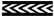 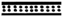 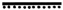 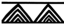 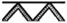 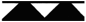 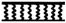 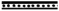 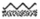 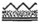 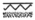 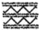 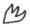 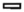 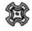 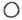 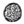 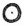 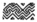 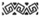 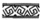 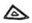 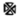 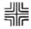 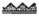 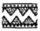 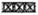 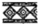 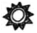 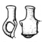 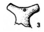 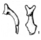 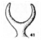 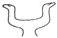 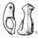 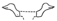 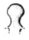 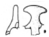 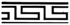 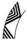 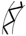 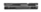 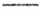 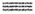 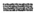 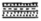 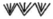 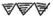 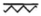 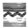 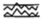 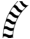 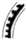 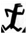 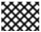 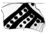 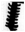 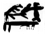 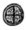 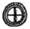 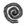 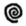 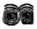 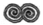 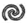 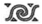 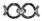 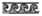 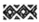 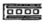 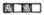 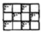 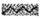 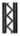 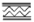 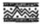 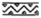 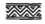 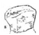 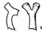 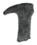 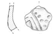 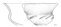 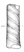 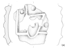 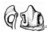 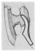 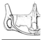 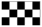 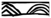 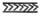 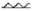 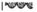 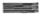 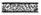 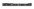 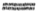 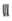 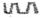 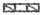 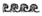 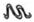 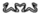 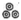 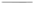 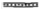 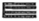 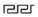 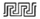 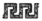 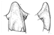 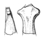 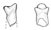 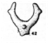 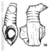 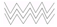 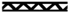 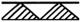 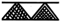 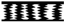 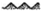 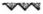 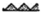 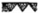 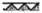 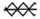 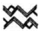 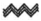 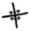 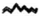 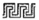 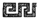 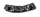 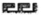 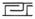 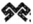 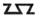 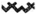 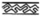 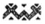 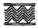 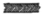 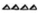 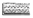 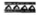 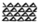 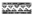 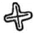 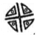 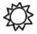 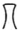 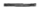 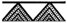 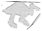 